   	THE UNIVERSITY OF MELBOURNE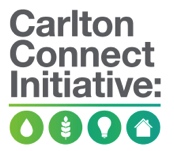 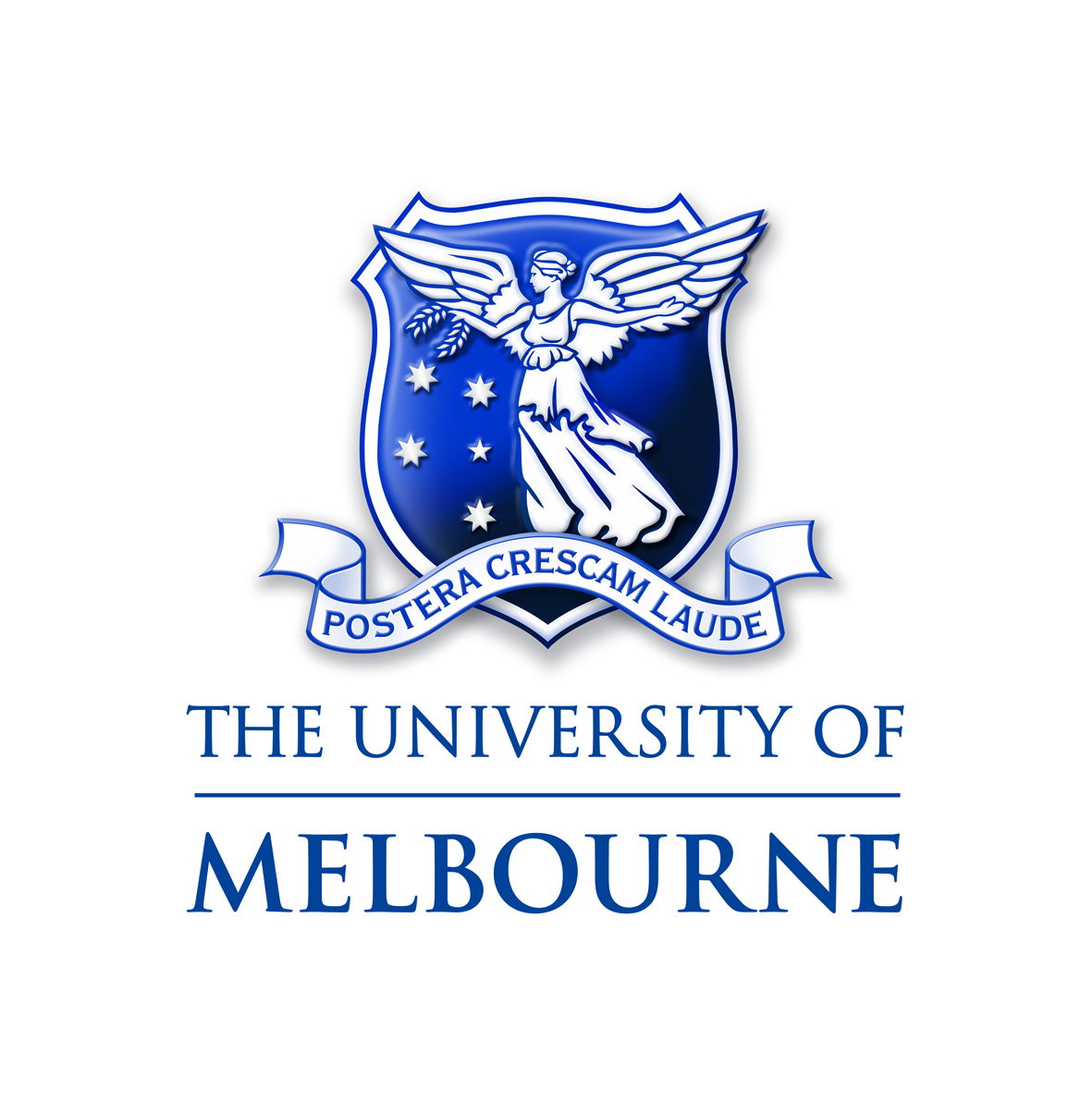 Carlton Connect Initiatives FundCollaboration/Partnership ProjectFINAL REPORT FORMAll researchers who are awarded a Carlton Connect Grant are required to submit a final report in accordance with the Conditions of Award. The completed report should be signed off by the appropriate Head of Department, and a copy made available to collaborators. Completed forms should be sent electronically to cci-fund@unimelb.edu.au. Please note that hardcopies will not be accepted.UNIVERSITY OF MELBOURNE CHIEF INVESTIGATOR
DETAILS OF GRANT
DETAILS OF EXTERNAL COLLABORATOR(S)
Please complete either 3.1 or 3.2 if applicable. Please add additional lines where necessary.3.1	Proposals involving Industry Partner(s) 3.2	Proposals involving Collaborating Institution(s)PLAIN LANGUAGE SUMMARYPlease supply a 100 word summary suitable for release to the media. Avoid using technical terms or jargon.OUTCOMESPlease attach a report (max three A4 pages, min 12 point font) organised under the following headings:Comment on the extent to which the aims and objectives of your project were achieved. If any aims/objectives were not achieved, why not?List any outputs (e.g. publications, patents) or outcomes (e.g. policy, service, method changes, recognition, awards) planned or arising from the research. Were any of these outputs/outcomes not anticipated from the start?Comment on the collaboration arising from this grant and the nature and likelihood of further research collaboration.Comment on the nature and likelihood of further funding opportunities arising from this research.Given the critical role that failure plays in the innovation process, which parts of this project did not go “according to plan”?Please note that the Carlton Connect Research Team may be in contact after the report is submitted to conduct a short interview around the CCI project details and next steps.SIGNATURE OF UNIVERSITY OF MELBOURNE CHIEF INVESTIGATOR   Signature:			Date:	…./…./….UNIVERSITY OF MELBOURNE HEAD OF DEPARTMENT CERTIFICATION
  Name:		  Signature:			Date:	…./…./….NameDepartment and FacultyTelephoneE-mailTitle of GrantThemis Agreement NumberDate CompletedCCI Research Theme/Theme Lead Name(s) of Industry Partner(s)LocationName(s) of Chief Investigators and Collaborating Institution(s)Location